 80 M Street SE • Suite 800 • Washington, DC 20003 • (703) 838-1770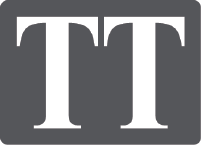 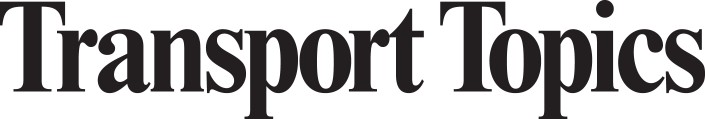 PRESS RELEASEFor Immediate ReleaseFor more information, contact:Your name  |  Your email address  |  Your Phone #YOUR COMPANY ranks XX according to the Transport Topics 2022 Top 50 list of largest freight companies in the world.Companies on the Top 50 Global Freight Companies list are ranked based on full-year 2021 freight revenue. The list also features breakdowns of the top container ports and airports in North America.To read more about the issues facing global freight companies and to get the latest news on the trucking and freight transportation industry, visit Transport Topics at https://www.ttnews.com/globalfreight/rankings/2022.To learn more about YOUR COMPANY go to: YOUR COMPANY URL HERE.###Since 1935, Transport Topics has been the news leader in trucking and freight transportation. When it comes to major issues, industry events, and new developments, TT journalists get the story first and get it right, keeping readers informed about all aspects of the trucking industry and helping them stay ready for what's to come. Explore the latest at https://www.ttnews.com.